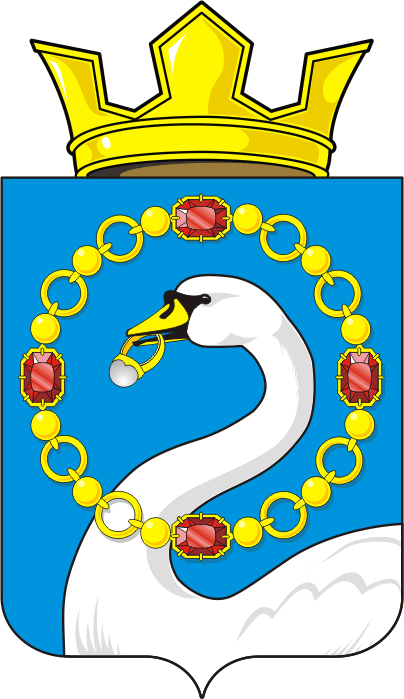 АДМИНИСТРАЦИЯ НИКОЛАЕВСКОГО СЕЛЬСОВЕТАСАРАКТАШСКОГО РАЙОНА ОРЕНБУРГСКОЙ ОБЛАСТИП О С Т А Н О В Л Е Н И Е____________________________________________________________________27.07.2022                                   с. Николаевка                                    № 53-пОб утверждении отчета об исполнении местного бюджета за 1 полугодие 2022 годаВ соответствии с пунктом 5 статьи 264.2 Бюджетного кодекса Российской Федерации и статьей 48 Положения о бюджетном процессе в муниципальном образовании Николаевский сельсовет, утвержденном решением Совета депутатов Николаевского сельсовета от 25.06.2019 № 164Утвердить отчет об исполнении местного бюджета за 1 полугодие 2022 года по доходам в сумме 4 070 453,38 рублей, по расходам 4 862 696,63 рублей, с превышением расходов над доходами в сумме 792 242,25 рублей с показателями:по доходам местного бюджета по кодам классификации доходов бюджетов согласно приложению № 1;по расходам местного бюджета по разделам, подразделам классификации расходов бюджетов согласно приложению № 2;по источникам финансирования дефицита местного бюджета по группам подгруппам классификации источников финансирования дефицитов бюджетов и группам классификации операций сектора государственного управления согласно приложению № 3.Специалисту 1 категории муниципального образования Николаевский сельсовет (Манихиной О.М.) направить отчет об исполнении местного бюджета за 1 полугодие 2022 года в Совет депутатов Николаевского сельсовета и в контрольно-счетный орган «Счетная палата» муниципального образования Саракташский район.Обнародовать настоящее постановление и разместить на официальном сайте муниципального образования Николаевский сельсовет.         3. Контроль за исполнением настоящего постановления оставляю за собой.         4. Постановление вступает в силу после подписания.Глава администрацииМО Николаевский сельсовет:                                		Т.В.КалмыковаПриложение № 1к постановлению администрации Николаевского сельсовета от 27.07.2022г. № 53-пДоходы местного бюджета за 1полугодие 2022 года по кодам классификации доходов бюджетовПриложение № 2к постановлению администрации Николаевского сельсовета от 27.07.2022г. №53-пРасходы местного бюджета по разделам, подразделам классификации расходов бюджетов за 1 полугодие 2022гПриложение № 3к постановлению администрации Николаевского сельсовета от 27.07.2022г. №53-пНаименование показателяКод строкиКод дохода по бюджетной классификацииУтвержденные бюджетные назначенияИсполнено% исполнения123456Доходы бюджета - всего010X9 132 510,004 070 453,3844,57в том числе:НАЛОГОВЫЕ И НЕНАЛОГОВЫЕ ДОХОДЫ010000 100000000000000005 662 400,002 711 870,4747,89НАЛОГИ НА ПРИБЫЛЬ, ДОХОДЫ010000 101000000000000001 750 000,00903 231,0851,61Налог на доходы физических лиц010000 101020000100001101 750 000,00903 231,0851,61Налог на доходы физических лиц с доходов, источником которых является налоговый агент, за исключением доходов, в отношении которых исчисление и уплата налога осуществляются в соответствии со статьями 227, 227.1 и 228 Налогового кодекса Российской Федерации010000 101020100100001101 741 000,00898 494,6451,6Налог на доходы физических лиц с доходов, источником которых является налоговый агент010182 101020100110001101 741 000,00883 507,6850,7Налог на доходы физических лиц с доходов, источником которых является налоговый агент, за исключением доходов, в отношении которых исчисление и уплата налога осуществляются в соответствии со статьями 227, 227.1 и 228 Налогового кодекса Российской Федерации (пени по соответствующему платежу)010182 101020100121001100,003 782,21Налог на доходы физических лиц с доходов, источником которых является налоговый агент, за исключением доходов, в отношении которых исчисление и уплата налога осуществляются в соответствии со статьями 227, 227.1 и 228 Налогового кодекса Российской Федерации (суммы денежных взысканий (штрафов) по соответствующему платежу согласно законодательству Российской Федерации)010182 101020100130001100,0011 204,75Налог на доходы физических лиц с доходов, полученных от осуществления деятельности физическими лицами, зарегистрированными в качестве индивидуальных предпринимателей, нотариусов, занимающихся частной практикой, адвокатов, учредивших адвокатские кабинеты, и других лиц, занимающихся частной практикой в соответствии со статьей 227 Налогового кодекса Российской Федерации010000 101020200100001100,001 400,10Налог на доходы физических лиц с доходов, полученных от осуществления деятельности физическими лицами, зарегистрированными в качестве индивидуальных предпринимателей, нотариусов, занимающихся частной практикой, адвокатов, учредивших адвокатские кабинеты, и других лиц, занимающихся частной практикой в соответствии со статьей 227 Налогового кодекса Российской Федерации (сумма платежа (перерасчеты, недоимка и задолженность по соответствующему платежу, в том числе по отмененному)010182 101020200110001100,001 400,10Налог на доходы физических лиц с доходов, полученных физическими лицами в соответствии со статьей 228 Налогового кодекса Российской Федерации010000 101020300100001109 000,003 336,3437,07Налог на доходы физических лиц с доходов, полученных физическими лицами в соответствии со статьей 228 Налогового кодекса Российской Федерации (сумма платежа (перерасчеты, недоимка и задолженность по соответствующему платежу, в том числе по отмененному)010182 101020300110001109 000,003 097,7734,42Налог на доходы физических лиц с доходов, полученных физическими лицами в соответствии со статьей 228 Налогового кодекса Российской Федерации (пени по соответствующему платежу)010182 101020300121001100,0088,57Налог на доходы физических лиц с доходов, полученных физическими лицами в соответствии со статьей 228 Налогового кодекса Российской Федерации (суммы денежных взысканий (штрафов) по соответствующему платежу согласно законодательству Российской Федерации)010182 101020300130001100,00150,00НАЛОГИ НА ТОВАРЫ (РАБОТЫ, УСЛУГИ), РЕАЛИЗУЕМЫЕ НА ТЕРРИТОРИИ РОССИЙСКОЙ ФЕДЕРАЦИИ010000 10300000000000000883 000,00478 306,2254,17Акцизы по подакцизным товарам (продукции), производимым на территории Российской Федерации010000 10302000010000110883 000,00478 306,2254,17Доходы от уплаты акцизов на дизельное топливо, подлежащие распределению между бюджетами субъектов Российской Федерации и местными бюджетами с учетом установленных дифференцированных нормативов отчислений в местные бюджеты010000 10302230010000110399 000,00235 432,6859,0Доходы от уплаты акцизов на дизельное топливо, подлежащие распределению между бюджетами субъектов Российской Федерации и местными бюджетами с учетом установленных дифференцированных нормативов отчислений в местные бюджеты (по нормативам, установленным федеральным законом о федеральном бюджете в целях формирования дорожных фондов субъектов Российской Федерации)010100 10302231010000110399 000,00235 432,6859,0Доходы от уплаты акцизов на моторные масла для дизельных и (или) карбюраторных (инжекторных) двигателей, подлежащие распределению между бюджетами субъектов Российской Федерации и местными бюджетами с учетом установленных дифференцированных нормативов отчислений в местные бюджеты010000 103022400100001102 000,001 385,9769,3Доходы от уплаты акцизов на моторные масла для дизельных и (или) карбюраторных (инжекторных) двигателей, подлежащие распределению между бюджетами субъектов Российской Федерации и местными бюджетами с учетом установленных дифференцированных нормативов отчислений в местные бюджеты (по нормативам, установленным федеральным законом о федеральном бюджете в целях формирования дорожных фондов субъектов Российской Федерации)010100 103022410100001102 000,001 385,9769,3Доходы от уплаты акцизов на автомобильный бензин, подлежащие распределению между бюджетами субъектов Российской Федерации и местными бюджетами с учетом установленных дифференцированных нормативов отчислений в местные бюджеты010000 10302250010000110532 000,00271 203,0450,98Доходы от уплаты акцизов на автомобильный бензин, подлежащие распределению между бюджетами субъектов Российской Федерации и местными бюджетами с учетом установленных дифференцированных нормативов отчислений в местные бюджеты (по нормативам, установленным федеральным законом о федеральном бюджете в целях формирования дорожных фондов субъектов Российской Федерации)010100 10302251010000110532 000,00271 203,0450,98Доходы от уплаты акцизов на прямогонный бензин, подлежащие распределению между бюджетами субъектов Российской Федерации и местными бюджетами с учетом установленных дифференцированных нормативов отчислений в местные бюджеты010000 10302260010000110-50 000,00-29 715,4759,43Доходы от уплаты акцизов на прямогонный бензин, подлежащие распределению между бюджетами субъектов Российской Федерации и местными бюджетами с учетом установленных дифференцированных нормативов отчислений в местные бюджеты (по нормативам, установленным федеральным законом о федеральном бюджете в целях формирования дорожных фондов субъектов Российской Федерации)010100 10302261010000110-50 000,00-29 715,4759,43НАЛОГИ НА СОВОКУПНЫЙ ДОХОД010000 105000000000000001 620 000,001 159 107,9071,55Налог, взимаемый в связи с применением упрощенной системы налогообложения010000 10501000000000110220 000,0077 078,3635,03Налог, взимаемый с налогоплательщиков, выбравших в качестве объекта налогообложения доходы010000 1050101001000011050 000,0050 028,04100Налог, взимаемый с налогоплательщиков, выбравших в качестве объекта налогообложения доходы010000 1050101101000011050 000,0050 028,04100Налог, взимаемый с налогоплательщиков, выбравших в качестве объекта налогообложения доходы (сумма платежа (перерасчеты, недоимка и задолженность по соответствующему платежу, в том числе по отмененному)010182 1050101101100011050 000,0048 384,2696,77Налог, взимаемый с налогоплательщиков, выбравших в качестве объекта налогообложения доходы (пени по соответствующему платежу)010182 105010110121001100,001 643,78Налог, взимаемый с налогоплательщиков, выбравших в качестве объекта налогообложения доходы, уменьшенные на величину расходов010000 10501020010000110170 000,0027 050,3215,91Налог, взимаемый с налогоплательщиков, выбравших в качестве объекта налогообложения доходы, уменьшенные на величину расходов (в том числе минимальный налог, зачисляемый в бюджеты субъектов Российской Федерации)010000 10501021010000110170 000,0027 050,3215,91Налог, взимаемый с налогоплательщиков, выбравших в качестве объекта налогообложения доходы, уменьшенные на величину расходов (в том числе минимальный налог, зачисляемый в бюджеты субъектов Российской Федерации (сумма платежа (перерасчеты, недоимка и задолженность по соответствующему платежу, в том числе по отмененному)010182 10501021011000110170 000,0027 033,2015,90Налог, взимаемый с налогоплательщиков, выбравших в качестве объекта налогообложения доходы, уменьшенные на величину расходов (в том числе минимальный налог, зачисляемый в бюджеты субъектов Российской Федерации (пени по соответствующему платежу)010182 105010210121001100,0017,70Налог, взимаемый с налогоплательщиков, выбравших в качестве объекта налогообложения доходы, уменьшенные на величину расходов (в том числе минимальный налог, зачисляемый в бюджеты субъектов Российской Федерации (суммы денежных взысканий (штрафов) по соответствующему платежу согласно законодательству Российской Федерации)010182 105010210130001100,00-0,580,00Единый сельскохозяйственный налог010000 105030000100001101 400 000,001 082 029,5477,29Единый сельскохозяйственный налог010000 105030100100001101 400 000,001 082 029,5477,29Единый сельскохозяйственный налог (сумма платежа (перерасчеты, недоимка и задолженность по соответствующему платежу, в том числе по отмененному)010182 105030100110001101 400 000,001 072 463,1676,60Единый сельскохозяйственный налог (пени по соответствующему платежу)010182 105030100121001100,007 839,98Единый сельскохозяйственный налог (суммы денежных взысканий (штрафов) по соответствующему платежу согласно законодательству Российской Федерации)010182 105030100130001100,001 726,40НАЛОГИ НА ИМУЩЕСТВО010000 10600000000000000808 000,00113 565,2714,05Налог на имущество физических лиц010000 1060100000000011032 000,002 131,606,66Налог на имущество физических лиц, взимаемый по ставкам, применяемым к объектам налогообложения, расположенным в границах сельских поселений010000 1060103010000011032 000,002 131,606,66Налог на имущество физических лиц ,взимаемый по ставкам ,применяемых к объектам налогообложения, расположенных в границах поселений010182 1060103010100011032 000,001 290,364,03Налог на имущество физических лиц ,взимаемый по ставкам, применяемый к объектам налогообложения, расположенным в границах сельских поселений (пени по соответствующему платежу)010182 106010301021001100,00841,24Земельный налог010000 10606000000000110776 000,00111 433,6714,36Земельный налог с организаций010000 1060603000000011031 000,0058 921,59190,07Земельный налог с организаций, обладающих земельным участком, расположенным в границах сельских поселений010000 1060603310000011031 000,0058 921,59190,07Земельный налог с организаций, обладающих земельным участком, расположенным в границах сельских поселений (сумма платежа (перерасчеты, недоимка и задолженность по соответствующему платежу, в том числе по отмененному)010182 1060603310100011031 000,0057 859,00186,64Земельный налог с организаций, обладающих земельным участком, расположенным в границах сельских поселений (пени по соответствующему платежу)010182 106060331021001100,001 062,59Земельный налог с физических лиц010000 10606040000000110745 000,0052 512,087,05Земельный налог с физических лиц, обладающих земельным участком, расположенным в границах сельских поселений010000 10606043100000110745 000,0052 512,087,05Земельный налог с физических лиц, обладающих земельным участком, расположенным в границах сельских поселений (сумма платежа (перерасчеты, недоимка и задолженность по соответствующему платежу, в том числе по отмененному)010182 10606043101000110745 000,0047 731,806,41Земельный налог с физических лиц, обладающих земельным участком, расположенным в границах сельских поселений (перерасчеты, недоимка и задолженность)010182 106060431021001100,004 780,28ГОСУДАРСТВЕННАЯ ПОШЛИНА010000 108000000000000000,001 300,00Государственная пошлина за совершение нотариальных действий (за исключением действий, совершаемых консульскими учреждениями Российской Федерации)010000 108040000100001100,001 300,00Государственная пошлина за совершение нотариальных действий должностными лицами органов местного самоуправления, уполномоченными в соответствии с законодательными актами Российской Федерации на совершение нотариальных действий010000 108040200100001100,001 300,00Государственная пошлина за совершение нотариальных действий должностными лицами органов местного самоуправления, уполномоченными в соответствии с законодательными актами Российской Федерации на совершение нотариальных действий010129 108040200110001100,001 300,00ДОХОДЫ ОТ ИСПОЛЬЗОВАНИЯ ИМУЩЕСТВА, НАХОДЯЩЕГОСЯ В ГОСУДАРСТВЕННОЙ И МУНИЦИПАЛЬНОЙ СОБСТВЕННОСТИ010000 1110000000000000018 000,0011 460,0063,67Доходы, получаемые в виде арендной либо иной платы за передачу в возмездное пользование государственного и муниципального имущества (за исключением имущества бюджетных и автономных учреждений, а также имущества государственных и муниципальных унитарных предприятий, в том числе казенных)010000 1110500000000012018 000,0011 460,0063,67Доходы от сдачи в аренду имущества, находящегося в оперативном управлении органов государственной власти, органов местного самоуправления, органов управления государственными внебюджетными фондами и созданных ими учреждений (за исключением имущества бюджетных и автономных учреждений)010000 1110503000000012018 000,0011 460,0063,67Доходы от сдачи в аренду имущества, находящегося в оперативном управлении органов управления сельских поселений и созданных ими учреждений (за исключением имущества муниципальных бюджетных и автономных учреждений)010129 1110503510000012018 000,0011 460,0063,67ПРОЧИЕ НЕНАЛОГОВЫЕ ДОХОДЫ010000 11700000000000000583 400,0044 900,007,70Невыясненные поступления010000 117010000000001800,00400,00Невыясненные поступления, зачисляемые в бюджеты сельских поселений010129 117010501000001800,00400,00Инициативные платежи010000 11715000000000150583 400,0044 500,007,63Инициативные платежи, зачисляемые в бюджеты сельских поселений010000 11715030100000150583 400,0044 500,007,63Инициативные платежи, зачисляемые в бюджеты сельских поселений (средства, поступающие на благоустройство мест захоронения)010000 11715030100012150538 900,000,00Инициативные платежи, зачисляемые в бюджеты сельских поселений (средства, поступающие на благоустройство (устройство) детской (игровой, спортивной, спортивно-игровой) площадки)010129 1171503010001415044 500,0044 500,00100БЕЗВОЗМЕЗДНЫЕ ПОСТУПЛЕНИЯ010000 200000000000000003 470 110,001 358 582,9139,15БЕЗВОЗМЕЗДНЫЕ ПОСТУПЛЕНИЯ ОТ ДРУГИХ БЮДЖЕТОВ БЮДЖЕТНОЙ СИСТЕМЫ РОССИЙСКОЙ ФЕДЕРАЦИИ010000 202000000000000003 470 110,001 358 582,9139,15Дотации бюджетам бюджетной системы Российской Федерации010000 202100000000001501 875 000,00880 000,0046,93Дотации на выравнивание бюджетной обеспеченности010000 202150010000001501 640 000,00820 000,0050,0Дотации бюджетам сельских поселений на выравнивание бюджетной обеспеченности из бюджета субъекта Российской Федерации010129 202150011000001501 640 000,00820 000,0050,0Дотации на выравнивание бюджетной обеспеченности из бюджетов муниципальных районов, городских округов с внутригородским делением010000 20216001000000150235 000,0060 000,0025,53Дотации бюджетам сельских поселений на выравнивание бюджетной обеспеченности из бюджетов муниципальных районов010129 20216001100000150235 000,0060 000,0025,53Субсидии бюджетам бюджетной системы Российской Федерации (межбюджетные субсидии)010000 20220000000000150959 800,00166 477,0017,34Прочие субсидии010000 20229999000000150959 800,00166 477,0017,34Прочие субсидии бюджетам сельских поселений010129 20229999100000150959 800,00166 477,0017,34Субвенции бюджетам бюджетной системы Российской Федерации010000 20230000000000150104 800,0050 745,9148,42Субвенции бюджетам на осуществление первичного воинского учета органами местного самоуправления поселений, муниципальных и городских округов010000 20235118000000150104 800,0050 745,9148,42Субвенции бюджетам сельских поселений на осуществление первичного воинского учета органами местного самоуправления поселений, муниципальных и городских округов010129 20235118100000150104 800,0050 745,9148,42Иные межбюджетные трансферты010000 20240000000000150530 510,00261 360,0049,26Прочие межбюджетные трансферты, передаваемые бюджетам010000 20249999000000150530 510,00261 360,0049,26Прочие межбюджетные трансферты, передаваемые бюджетам сельских поселений010129 20249999100000150530 510,00261 360,0049,26Наименование показателяКод строкиКод расхода по бюджетной классификацииУтвержденные бюджетные назначенияИсполнено%исполнения123456Расходы бюджета - всего200X10 644 430,924 862 696,6345,68в том числе:ОБЩЕГОСУДАРСТВЕННЫЕ ВОПРОСЫ200000 0100 0000000000 0003 049 418,001 340 518,2543,96Функционирование высшего должностного лица субъекта Российской Федерации и муниципального образования200000 0102 0000000000 000820 000,00329 893,9740,23Муниципальная программа "Реализация муниципальной политики на территории муниципального образования Николаевский сельсовет Саракташского района Оренбургской области на 2018-2024 годы"200000 0102 6000000000 000820 000,00329 893,9740,23Подпрограмма "Осуществление деятельности аппарата управления"200000 0102 6010000000 000820 000,00329 893,9740,23Глава муниципального образования200000 0102 6010010010 000820 000,00329 893,9740,23Расходы на выплаты персоналу в целях обеспечения выполнения функций государственными (муниципальными) органами, казенными учреждениями, органами управления государственными внебюджетными фондами200000 0102 6010010010 100820 000,00329 893,9740,23Расходы на выплаты персоналу государственных (муниципальных) органов200000 0102 6010010010 120820 000,00329 893,9740,23Фонд оплаты труда государственных (муниципальных) органов200129 0102 6010010010 121630 000,00254 102,6940,33Взносы по обязательному социальному страхованию на выплаты денежного содержания и иные выплаты работникам государственных (муниципальных) органов200129 0102 6010010010 129190 000,0075 791,2839,89Функционирование Правительства Российской Федерации, высших исполнительных органов государственной власти субъектов Российской Федерации, местных администраций200000 0104 0000000000 0002 185 400,00992 706,2839,89Муниципальная программа "Реализация муниципальной политики на территории муниципального образования Николаевский сельсовет Саракташского района Оренбургской области на 2018-2024 годы"200000 0104 6000000000 0002 185 400,00992 706,2845,42Подпрограмма "Осуществление деятельности аппарата управления"200000 0104 6010000000 0002 185 400,00992 706,2845,42Аппарат администрации муниципального образования200000 0104 6010010020 0002 161 600,00992 706,2845,42Расходы на выплаты персоналу в целях обеспечения выполнения функций государственными (муниципальными) органами, казенными учреждениями, органами управления государственными внебюджетными фондами200000 0104 6010010020 1001 562 000,00724 177,1946,36Расходы на выплаты персоналу государственных (муниципальных) органов200000 0104 6010010020 1201 562 000,00724 177,1946,36Фонд оплаты труда государственных (муниципальных) органов200129 0104 6010010020 1211 200 000,00556 203,6746,35Взносы по обязательному социальному страхованию на выплаты денежного содержания и иные выплаты работникам государственных (муниципальных) органов200129 0104 6010010020 129362 000,00167 973,5246,40Закупка товаров, работ и услуг для обеспечения государственных (муниципальных) нужд200000 0104 6010010020 200538 200,00254 933,1547,37Иные закупки товаров, работ и услуг для обеспечения государственных (муниципальных) нужд200000 0104 6010010020 240538 200,00254 933,1547,37Прочая закупка товаров, работ и услуг200129 0104 6010010020 244508 200,00244 097,9348,03Закупка энергетических ресурсов200129 0104 6010010020 24730 000,0010 835,2236,12Межбюджетные трансферты200000 0104 6010010020 50058 400,0013 300,0022,77Иные межбюджетные трансферты200129 0104 6010010020 54058 400,0013 300,0022,77Иные бюджетные ассигнования200000 0104 6010010020 8003 000,00295,949,86Уплата налогов, сборов и иных платежей200000 0104 6010010020 8503 000,00295,949,86Уплата налога на имущество организаций и земельного налога200129 0104 6010010020 851173,00173,00100Уплата иных платежей200129 0104 6010010020 8532 827,00122,944,35Достижение показателей по оплате труда200000 0104 6010097080 00023 800,000,00Расходы на выплаты персоналу в целях обеспечения выполнения функций государственными (муниципальными) органами, казенными учреждениями, органами управления государственными внебюджетными фондами200000 0104 6010097080 10023 800,000,00Расходы на выплаты персоналу государственных (муниципальных) органов200000 0104 6010097080 12023 800,000,00Фонд оплаты труда государственных (муниципальных) органов200129 0104 6010097080 12118 280,000,00Взносы по обязательному социальному страхованию на выплаты денежного содержания и иные выплаты работникам государственных (муниципальных) органов200129 0104 6010097080 1295 520,000,00Обеспечение деятельности финансовых, налоговых и таможенных органов и органов финансового (финансово-бюджетного) надзора200000 0106 0000000000 00032 200,0016 100,0050,0Муниципальная программа "Реализация муниципальной политики на территории муниципального образования Николаевский сельсовет Саракташского района Оренбургской области на 2018-2024 годы"200000 0106 6000000000 00032 200,0016 100,0050,0Подпрограмма "Осуществление деятельности аппарата управления"200000 0106 6010000000 00032 200,0016 100,0050,0Межбюджетные трансферты на осуществление части переданных в район полномочий по внешнему муниципальному контролю200000 0106 6010010080 00032 200,0016 100,0050,0Межбюджетные трансферты200000 0106 6010010080 50032 200,0016 100,0050,0Иные межбюджетные трансферты200129 0106 6010010080 54032 200,0016 100,0050,0Резервные фонды200000 0111 0000000000 00010 000,000,00Непрограммное направление расходов (непрограммные мероприятия)200000 0111 7700000000 00010 000,000,00Создание и использование средств резервного фонда администрации поселений Саракташского района200000 0111 7700000040 00010 000,000,00Иные бюджетные ассигнования200000 0111 7700000040 80010 000,000,00Резервные средства200129 0111 7700000040 87010 000,000,00Другие общегосударственные вопросы200000 0113 0000000000 0001 818,001 818,00Непрограммное направление расходов (непрограммные мероприятия)200000 0113 7700000000 0001 818,001 818,00Членские взносы в Совет (ассоциацию) муниципальных образований200000 0113 7700095100 0001 818,001 818,00Иные бюджетные ассигнования200000 0113 7700095100 8001 818,001 818,00Уплата налогов, сборов и иных платежей200000 0113 7700095100 8501 818,001 818,00Уплата иных платежей200129 0113 7700095100 8531 818,001 818,00НАЦИОНАЛЬНАЯ ОБОРОНА200000 0200 0000000000 000104 800,0050 745,9148,42Мобилизационная и вневойсковая подготовка200000 0203 0000000000 000104 800,0050 745,9148,42Муниципальная программа "Реализация муниципальной политики на территории муниципального образования Николаевский сельсовет Саракташского района Оренбургской области на 2018-2024 годы"200000 0203 6000000000 000104 800,0050 745,9148,42Подпрограмма "Обеспечение осуществления части, переданных органами власти другого уровня, полномочий"200000 0203 6020000000 000104 800,0050 745,9148,42Осуществление первичного воинского учета органами местного самоуправления поселений, муниципальных и городских округов200000 0203 6020051180 000104 800,0050 745,9148,42Расходы на выплаты персоналу в целях обеспечения выполнения функций государственными (муниципальными) органами, казенными учреждениями, органами управления государственными внебюджетными фондами200000 0203 6020051180 10098 000,0050 745,9148,42Расходы на выплаты персоналу государственных (муниципальных) органов200000 0203 6020051180 12098 000,0050 745,9148,42Фонд оплаты труда государственных (муниципальных) органов200129 0203 6020051180 12175 000,0038 975,3651,96Взносы по обязательному социальному страхованию на выплаты денежного содержания и иные выплаты работникам государственных (муниципальных) органов200129 0203 6020051180 12923 000,0011 770,5551,18Закупка товаров, работ и услуг для обеспечения государственных (муниципальных) нужд200000 0203 6020051180 2006 800,000,00Иные закупки товаров, работ и услуг для обеспечения государственных (муниципальных) нужд200000 0203 6020051180 2406 800,000,00Прочая закупка товаров, работ и услуг200129 0203 6020051180 2446 800,000,00НАЦИОНАЛЬНАЯ БЕЗОПАСНОСТЬ И ПРАВООХРАНИТЕЛЬНАЯ ДЕЯТЕЛЬНОСТЬ200000 0300 0000000000 000183 000,0022 272,5012,17Защита населения и территории от чрезвычайных ситуаций природного и техногенного характера, пожарная безопасность200000 0310 0000000000 000180 000,0022 272,5012,37Муниципальная программа "Реализация муниципальной политики на территории муниципального образования Николаевский сельсовет Саракташского района Оренбургской области на 2018-2024 годы"200000 0310 6000000000 000180 000,0022 272,5012,37Подпрограмма "Обеспечение пожарной безопасности на территории муниципального образования Николаевский сельсовет"200000 0310 6030000000 000180 000,0022 272,5012,37Финансовое обеспечение мероприятий на обеспечение пожарной безопасности на территории муниципального образования поселения200000 0310 6030095020 000180 000,0022 272,5012,37Закупка товаров, работ и услуг для обеспечения государственных (муниципальных) нужд200000 0310 6030095020 200180 000,0022 272,5012,37Иные закупки товаров, работ и услуг для обеспечения государственных (муниципальных) нужд200000 0310 6030095020 240180 000,0022 272,5012,37Прочая закупка товаров, работ и услуг200129 0310 6030095020 244180 000,0022 272,5012,37Другие вопросы в области национальной безопасности и правоохранительной деятельности200000 0314 0000000000 0003 000,000,00Непрограммное направление расходов (непрограммные мероприятия)200000 0314 7700000000 0003 000,000,00Меры поддержки добровольных народных дружин200000 0314 7700020040 0003 000,000,00Закупка товаров, работ и услуг для обеспечения государственных (муниципальных) нужд200000 0314 7700020040 2003 000,000,00Иные закупки товаров, работ и услуг для обеспечения государственных (муниципальных) нужд200000 0314 7700020040 2403 000,000,00Прочая закупка товаров, работ и услуг200129 0314 7700020040 2443 000,000,00НАЦИОНАЛЬНАЯ ЭКОНОМИКА200000 0400 0000000000 0001 256 295,64909 281,9372,38Дорожное хозяйство (дорожные фонды)200000 0409 0000000000 0001 256 295,64909 281,9372,38Муниципальная программа "Реализация муниципальной политики на территории муниципального образования Николаевский сельсовет Саракташского района Оренбургской области на 2018-2024 годы"200000 0409 6000000000 0001 256 295,64909 281,9372,38Подпрограмма "Развитие дорожного хозяйства на территории муниципального образования Николаевский сельсовет"200000 0409 6040000000 0001 256 295,64909 281,9372,38Содержание и ремонт, капитальный ремонт автомобильных дорог общего пользования и искусственных сооружений на них200000 0409 6040095280 0001 256 295,64909 281,9372,38Закупка товаров, работ и услуг для обеспечения государственных (муниципальных) нужд200000 0409 6040095280 2001 256 295,64909 281,9372,38Иные закупки товаров, работ и услуг для обеспечения государственных (муниципальных) нужд200000 0409 6040095280 2401 256 295,64909 281,9372,38Закупка товаров, работ, услуг в целях капитального ремонта государственного (муниципального) имущества200129 0409 6040095280 243372 785,16372 785,16100Прочая закупка товаров, работ и услуг200129 0409 6040095280 244583 510,48392 158,9248,11Закупка энергетических ресурсов200129 0409 6040095280 247300 000,00144 337,8548,11ЖИЛИЩНО-КОММУНАЛЬНОЕ ХОЗЯЙСТВО200000 0500 0000000000 0002 135 630,28298 560,7513,98Благоустройство200000 0503 0000000000 0002 135 630,28298 560,7513,98Муниципальная программа "Реализация муниципальной политики на территории муниципального образования Николаевский сельсовет Саракташского района Оренбургской области на 2018-2024 годы"200000 0503 6000000000 000594 519,28298 560,7550,22Муниципальная программа "Реализация муниципальной политики на территории муниципального образования Николаевский сельсовет Саракташского района Оренбургской области на 2018-2025 годы"200000 0503 6000000000 0001 541 111,000,00Подпрограмма "Благоустройство территории муниципального образования Николаевский сельсовет"200000 0503 6050000000 000594 519,28298 560,7550,22Подпрограмма "Благоустройство территории муниципального образования Николаевский сельсовет"200000 0503 6050000000 0001 541 111,000,00Финансовое обеспечение мероприятий по благоустройству территорий муниципального образования поселения200000 0503 6050095310 000594 519,28298 560,7550,22Закупка товаров, работ и услуг для обеспечения государственных (муниципальных) нужд200000 0503 6050095310 200594 519,28298 560,7550,22Иные закупки товаров, работ и услуг для обеспечения государственных (муниципальных) нужд200000 0503 6050095310 240594 519,28298 560,7550,22Прочая закупка товаров, работ и услуг200129 0503 6050095310 244594 519,28298 560,7550,22Реализация инициативных проектов (благоустройство мест захоронения)200000 0503 605П5S140В 0001 541 111,000,00Закупка товаров, работ и услуг для обеспечения государственных (муниципальных) нужд200000 0503 605П5S140В 2001 541 111,000,00Иные закупки товаров, работ и услуг для обеспечения государственных (муниципальных) нужд200000 0503 605П5S140В 2401 541 111,000,00Закупка товаров, работ, услуг в целях капитального ремонта государственного (муниципального) имущества200129 0503 605П5S140В 2431 541 111,000,00КУЛЬТУРА, КИНЕМАТОГРАФИЯ200000 0800 0000000000 0003 489 687,001 878 191,8053,82Культура200000 0801 0000000000 0003 489 687,001 878 191,8053,82Муниципальная программа "Реализация муниципальной политики на территории муниципального образования Николаевский сельсовет Саракташского района Оренбургской области на 2018-2024 годы"200000 0801 6000000000 0003 489 687,001 878 191,8053,82Подпрограмма "Развитие культуры и спорта на территории муниципального образования Николаевский сельсовет"200000 0801 6060000000 0003 489 687,001 878 191,8053,82Финансовое обеспечение части переданных полномочий по организации досуга и обеспечению жителей услугами организации культуры и библиотечного обслуживания200000 0801 6060075080 0002 583 000,001 300 000,0050,33Межбюджетные трансферты200000 0801 6060075080 5002 583 000,001 300 000,0050,33Иные межбюджетные трансферты200129 0801 6060075080 5402 583 000,001 300 000,0050,33Финансовое обеспечение мероприятий, направленных на развитие культуры на территории муниципального образования поселения200000 0801 6060095220 000399 977,00324 831,8081,21Закупка товаров, работ и услуг для обеспечения государственных (муниципальных) нужд200000 0801 6060095220 200399 977,00324 831,8081,21Иные закупки товаров, работ и услуг для обеспечения государственных (муниципальных) нужд200000 0801 6060095220 240399 977,00324 831,8081,21Закупка товаров, работ, услуг в целях капитального ремонта государственного (муниципального) имущества200129 0801 6060095220 2435 400,005 400,00100Прочая закупка товаров, работ и услуг200129 0801 6060095220 244294 577,00249 250,0284,61Закупка энергетических ресурсов200129 0801 6060095220 247100 000,0070 181,7870,18Повышение заработной платы работников муниципальных учреждений культуры200000 0801 6060097030 000506 710,00253 360,0050Межбюджетные трансферты200000 0801 6060097030 500506 710,00253 360,0050Иные межбюджетные трансферты200129 0801 6060097030 540506 710,00253 360,0050СОЦИАЛЬНАЯ ПОЛИТИКА200000 1000 0000000000 000180 000,00117 548,4965,30Пенсионное обеспечение200000 1001 0000000000 000180 000,00117 548,4965,30Непрограммное направление расходов (непрограммные мероприятия)200000 1001 7700000000 000180 000,00117 548,4965,30Предоставление пенсии за выслугу лет муниципальным служащим200000 1001 7700025050 000180 000,00117 548,4965,30Социальное обеспечение и иные выплаты населению200000 1001 7700025050 300180 000,00117 548,4965,30Публичные нормативные социальные выплаты гражданам200000 1001 7700025050 310180 000,00117 548,4965,30Иные пенсии, социальные доплаты к пенсиям200129 1001 7700025050 312180 000,00117 548,4965,30ФИЗИЧЕСКАЯ КУЛЬТУРА И СПОРТ200000 1100 0000000000 000245 600,00245 577,0099,99Физическая культура200000 1101 0000000000 000245 600,00245 577,0099,99Муниципальная программа "Реализация муниципальной политики на территории муниципального образования Николаевский сельсовет Саракташского района Оренбургской области на 2018-2024 годы"200000 1101 6000000000 000245 600,00245 577,0099,99Подпрограмма "Развитие культуры и спорта на территории муниципального образования Николаевский сельсовет"200000 1101 6060000000 000245 600,00245 577,0099,99Реализация инициативных проектов (благоустройство (устройство) детской (игровой, спортивной, спортивно-игровой) площадки)200000 1101 606П5S140Д 000245 600,00245 577,0099,99Закупка товаров, работ и услуг для обеспечения государственных (муниципальных) нужд200000 1101 606П5S140Д 200245 600,00245 577,0099,99Иные закупки товаров, работ и услуг для обеспечения государственных (муниципальных) нужд200000 1101 606П5S140Д 240245 600,00245 577,0099,99Прочая закупка товаров, работ и услуг200129 1101 606П5S140Д 244245 600,00245 577,0099,99Результат исполнения бюджета (дефицит/профицит)450X-1 511 920,92-792 243,253. Источники финансирования дефицита бюджета3. Источники финансирования дефицита бюджета3. Источники финансирования дефицита бюджета3. Источники финансирования дефицита бюджета3. Источники финансирования дефицита бюджета3. Источники финансирования дефицита бюджетаНаименование показателяКод строкиКод источника финансирования дефицита бюджета по бюджетной классификацииУтвержденные бюджетные назначенияИсполненоНеисполненные назначения123456Источники финансирования дефицита бюджета - всего500X1 511 920,92792 243,25719 677,67в том числе:источники внутреннего финансирования бюджета520X0,000,000,00из них:5200,000,000,00источники внешнего финансирования бюджета620X0,000,000,00из них:6200,000,000,00Изменение остатков средств700000 010000000000000001 511 920,92792 243,25719 677,67Изменение остатков средств на счетах по учету средств бюджетов700000 010500000000000001 511 920,92792 243,25719 677,67увеличение остатков средств, всего710000 01050000000000500-9 132 510,00-4 182 145,37XУвеличение прочих остатков средств бюджетов710000 01050200000000500-9 132 510,00-4 182 145,37XУвеличение прочих остатков денежных средств бюджетов710000 01050201000000510-9 132 510,00-4 182 145,37XУвеличение прочих остатков денежных средств бюджетов сельских поселений710000 01050201100000510-9 132 510,00-4 182 145,37Xуменьшение остатков средств, всего720000 0105000000000060010 644 430,924 974 388,62XУменьшение прочих остатков средств бюджетов720000 0105020000000060010 644 430,924 974 388,62XУменьшение прочих остатков денежных средств бюджетов720000 0105020100000061010 644 430,924 974 388,62XУменьшение прочих остатков денежных средств бюджетов сельских поселений720000 0105020110000061010 644 430,924 974 388,62X